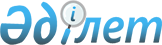 Астана қаласы мәслихатының 2008 жылғы 18 желтоқсандағы № 169/28-IV "Бір жолғы талондардың бағасын бекіту туралы" шешімінің күші жойылғаны туралыАстана қаласы мәслихатының 2013 жылғы 28 наурыздағы № 123/14-V шешімі

      «Нормативтік құқықтық актілер туралы» Қазақстан Республикасының 1998 жылғы 24 наурыздағы Заңының 40-бабы 2-тармағының 1) тармақшасына сәйкес, Астана қаласының мәслихаты ШЕШТІ:



      1. Астана қаласы мәслихатының 2008 жылғы 18 желтоқсандағы № 169/28-IV «Бір жолғы талондардың бағасын бекіту туралы» (Нормативтік құқықтық актілерді мемлекеттік тіркеу Тізілімінде 2009 жылғы 9 қаңтарда № 555 болып тіркелген, 2009 жылғы 20 қаңтардағы № 6 «Астана ақшамы», 2009 жылғы 20 қаңтардағы № 8 «Вечерняя Астана» газеттерінде жарияланған) шешімінің күші жойылды деп танылсын.



      2. Осы шешім қабылданған күнінен бастап күшіне енеді.      Астана қаласы мәслихатының

      сессия төрағасы                       Э.Суханбердиева      Астана қаласы мәслихатының

      хатшысы                               С.Есілов
					© 2012. Қазақстан Республикасы Әділет министрлігінің «Қазақстан Республикасының Заңнама және құқықтық ақпарат институты» ШЖҚ РМК
				